INDICAÇÃO Nº 1541/2021Assunto: Solicito ao Senhor Prefeito Municipal, que determine ao setor competente, a retirada de árvore no leito do Ribeirão Jacaré, conforme especifica.Senhor Presidente:INDICO ao Sr. Prefeito Municipal, nos termos do Regimento Interno desta Casa de Leis, que se digne Sua Excelência a determinar ao setor competente da Administração, a retirada de uma árvore que caiu dentro dás aguas do Ribeirão Jacaré, próximo a ponte da Rua Expedicionários Brasileiros. Tal medida se faz necessária, uma vez que nos aproximamos do período chuvoso e qualquer obstáculo no leito do rio atrapalha sua fluidez e em consequência o transbordamento do mesmo. SALA DAS SESSÕES,  30 de setembro de 2021.WASHINGTON BORTOLOSSIVereador – Cidadania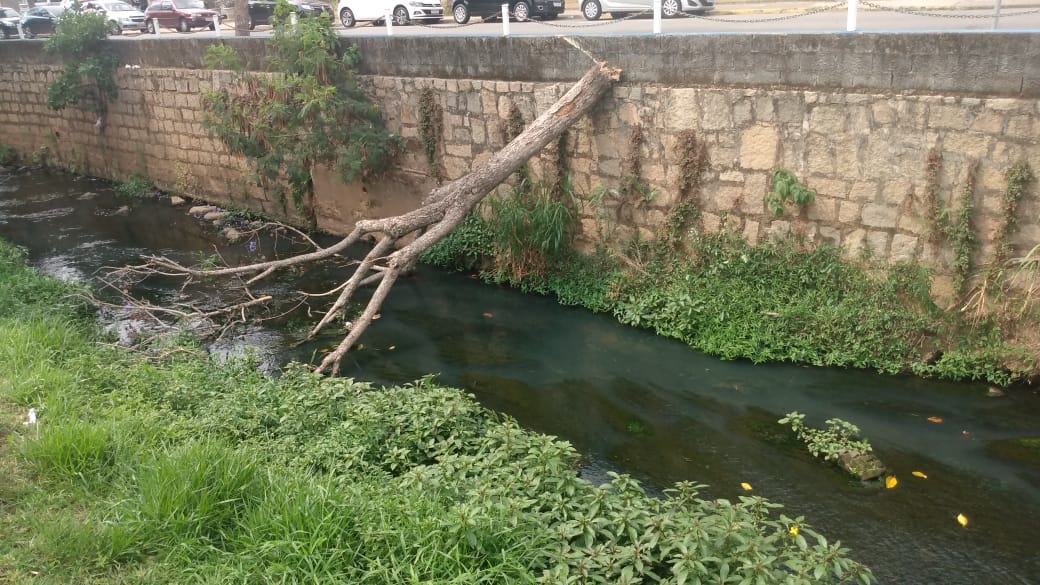 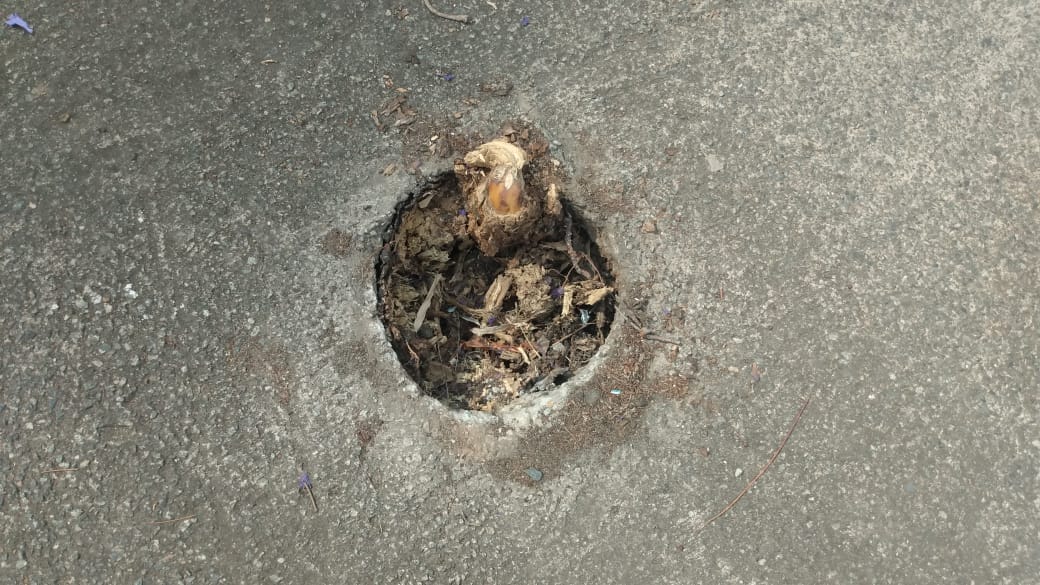 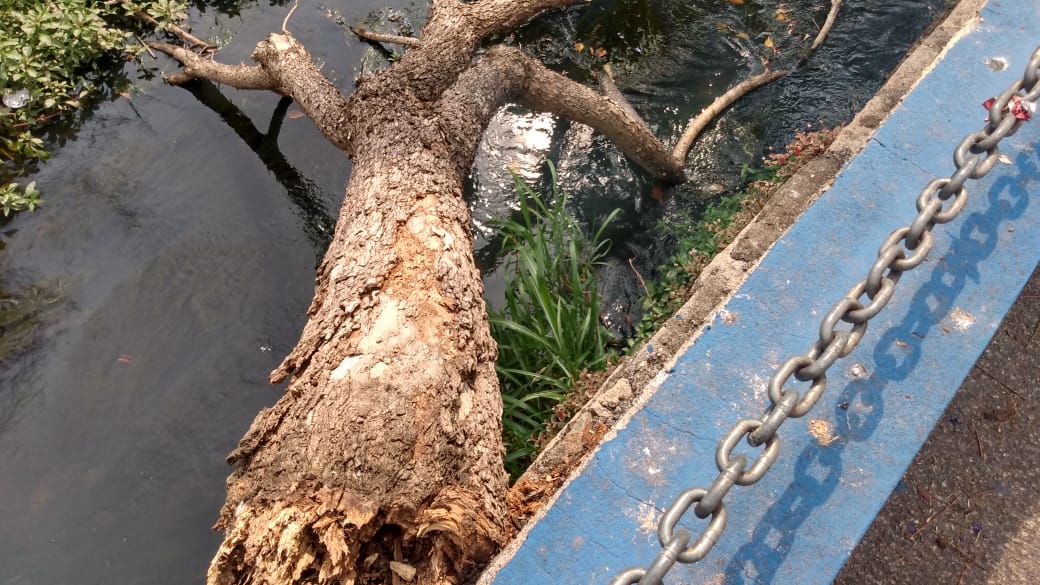 